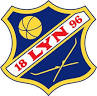 PRAKTISK INFORMASJON V LÅN OG UTELEIENøkkel til kjetting v p-plassen kan lånes av Bjørn eller Sjur. Må legges på kassaapparatet på kjøkkenet etter bruk. Det er ikke lov å parkere på området – det er kun tillatt med vareleveranser.Sjur styrer åpning og lukking av dører (hoveddør, allrom, garderober med mer). Ved bestilling må låne- og leietakere opplyse om når de ønsker at dørene skal være åpne (fra – til). Ved private arrangementer er det vanlig at hovedinngang er åpen 30 min før gjestene skal komme og lukkes 30 min etter at de skal ha ankommet. Dette for å hindre at uvedkommende kommer inn i klubbhuset. Allrommet lukkes vanligvis 30 min etter at arrangementet avsluttes. Klubbhuset er utstyrt med alarm- og videoovervåking. Arrangementer som varer lenger enn midnatt må det informeres om på forhånd. Ved private arrangementer vil leietaker normalt få tilgang til å stelle i stand 3 timer før arrangementet starter. Ved bestilling må navn, adresse, mobilnr og mailadresse oppgis. Skjema  for bestilling finnes på lyn.no. Der finnes også prisliste og ytterligere informasjon. Lokalene skal normalt ryddes umiddelbart etter endt arrangement. Dispensasjon kan gis hvis det ikke er arrangementer dagen etter.Alt søppel skal settes i avfallsrommet v siden av hovedinngangen. Serveres det skalldyr eller annet som avgir streke lukter må det benyttes doble søppelsekker. Søppel tømmes kun én gang i uken. Låne- og leietakere er ansvarlige for å rydde etter seg. Hvis ikke vask er avtalt må lokalene også vaskes. Les instruks på lyn.no. Det finnes  audiovisuelt utstyr både i peisestuen og i allrommet. Lydanlegg m mikrofon må leies av klubben og avtales på forhånd. Låne- og leietaker må sørge for å slukke lys og låse alle dører når de forlater klubbhuset. Dette gjelder låser som ikke styres sentralt (hoveddør, allrom, kontordør, garderober, smørebod, treningsrom). Det kan gis tilgang til klubbhuset gjennom mobiltilgang. Dette må avtales på forhånd med Sjur. Systemet fungerer slik at låne- /leietaker slev kan ringe aktuelle dører og lukke de opp. Dørene låser seg automatisk. Kjøkkenet er velutstyrt. Det finnes service, bestikk og glass til ca 80 personer. Det samme gjelder bord og stoler. Normalt vil det kun være nødvendig for låne-/leietakere å ta med seg duker, lys og servietter. Etter avtale kan låne-/leietakere disponere kjøleskap i allrom og kjøledisk på kjøkkenet. Faktura blir tilsendt per mail etter endt arrangement. Det er normalt ingen tidsbegrensing på hvor lenge man kan låne/leie, men det er viktig å avtale tid for når alarm kan slås på.Sjur Skridsholsjur@lyn.no91116108